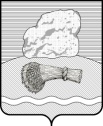 РОССИЙСКАЯ ФЕДЕРАЦИЯКалужская областьДуминичский районАдминистрация сельского поселения«Село Вёртное» ПОСТАНОВЛЕНИЕ«01» апреля  2022 года                                                                                                     № 18Об утверждении Перечня видов муниципального контроля и органов местного самоуправления, уполномоченных на их осуществление,на территории муниципального образования сельское поселение «Село Вёртное»В соответствии с Федеральным законом от 06.10.2003 № 131-ФЗ «Об общих принципах организации местного самоуправления Российской Федерации», Федеральным законом от 31.07.2020 №248-ФЗ «О государственном контроле (надзоре) и муниципальном контроле в Российской Федерации», на основании решения сельской Думы сельского поселения «Село Вёртное» от 21.05.2018 № 18 «Об утверждении порядка ведения перечня видов муниципального контроля и органов местного самоуправления, уполномоченных на их осуществление, на территории муниципального образования сельское поселение «Село Вёртное», в соответствии с Уставом сельского поселения «Село Вёртное», в целях организации и осуществления муниципального контроля на территории сельского поселения «Село Вёртное», администрация сельского поселения «Село Вёртное» ПОСТАНОВЛЯЕТ:        1.  Утвердить Перечень видов муниципального контроля и органов местного самоуправления, уполномоченных на их осуществления, на территории муниципального образования сельского поселения «Село Вёртное», согласно приложению.        2. Постановление администрации сельского поселения «Село Вёртное» от 23.01.2019 № 4 «Об утверждении Перечня видов муниципального контроля и органов местного самоуправления, уполномоченных на их осуществления, на территории муниципального образования сельского поселения «Село Вёртное»» считать утратившим силу.        3.Постановление вступает в силу с момента обнародования и подлежит размещению на официальном сайте органов местного самоуправления сельского поселения «Село Вёртное» htth://vyortnoe.ru//      4. Контроль за выполнением настоящего постановления оставляю за собой.Глава администрации	        		        Л.Н.ГордееваПриложениек Постановлению администрации сельского поселения «Село Вёртное»  от 01.04.2022 № 18ПЕРЕЧЕНЬвидов муниципального контроля и органов местного самоуправления, уполномоченных на их осуществление, на территории муниципального образования сельское поселение «Село Вёртное»№ п/пНаименование вида муниципального контроляНаименование органа местного самоуправления, уполномоченного на осуществление соответствующего вида муниципального контроля (с указанием наименования структурного подразделения органа местного самоуправления, наделенного соответствующими полномочиями)Основания осуществления муниципального контроля (реквизиты нормативных правовых актов РФ, регулирующих соответствующий вид муниципального контроля)Реквизиты муниципальных нормативных правовых актов муниципального образования сельское поселение «Село Вёртное», регулирующих порядок осуществления соответствующего вида муниципального контроля123451Муниципальный контроль в сфере благоустройства на территории муниципального образования сельское поселение «Село Вёртное»Администрация сельского поселения «Село Вёртное»ФЗ от 06.10.2003 №131-ФЗ «Об общих принципах организации местного самоуправления в Российской Федерации», ФЗ от 31.07.2020 №248-ФЗ «О государственном контроле (надзоре) и муниципальном контроле в Российской Федерации»Решение сельской Думы сельского поселения «Село Вёртное» от 01.09.2021 №33 «Об утверждении Положения о муниципальном контроле в сфере благоустройства на территории сельского поселения «Село Вёртное»